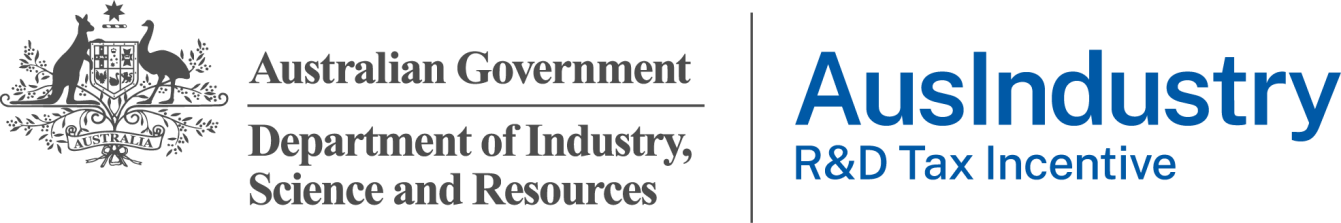 Australian New Zealand Standard Research Codes and Categories (ANZSRC 2020)Further information on ANZSRC Fields of Research (FoR) codes and classifications is available from the Australian Bureau of Statistics.The list of Research Service Providers (RSP) for the R&D Tax Incentive is available at business.gov.au30 Agricultural, Veterinary and Food Sciences3001 Agricultural Biotechnology3002 Agriculture, Land and Farm Management3003 Animal Production3004 Crop and Pasture Production3005 Fisheries Sciences3006 Food Sciences3007 Forestry Sciences3008 Horticultural Production3009 Veterinary Sciences3099 Other Agricultural, Veterinary and Food Sciences31 Biological Sciences3101 Biochemistry and Cell Biology3102 Bioinformatics and Computational Biology3103 Ecology3104 Evolutionary Biology3105 Genetics3106 Industrial Biotechnology3107 Microbiology3108 Plant Biology3109 Zoology3199 Other Biological Sciences32 Biomedical and Clinical Sciences3201 Cardiovascular Medicine and Haematology3202 Clinical Sciences3203 Dentistry3204 Immunology3205 Medical Biochemistry and Metabolomics3206 Medical Biotechnology3207 Medical Microbiology 3208 Medical Physiology3209 Neurosciences3210 Nutrition and Dietetics3211 Oncology and Carcinogenesis3212 Ophthalmology and Optometry3213 Paediatrics3214 Pharmacology and Pharmaceutical Sciences3215 Reproductive Medicine3299 Other Biomedical and Clinical Sciences33 Built Environment and Design 3301 Architecture3302 Building3303 Design3304 Urban and Regional Planning3399 Other Built Environment and Design34 Chemical Sciences3401 Analytical Chemistry3402 Inorganic Chemistry3403 Macromolecular and Materials Chemistry3404 Medicinal and Biomolecular Chemistry3405 Organic Chemistry3406 Physical Chemistry3407 Theoretical and Computational Chemistry3499 Other Chemical Sciences35 Commerce, Management, Tourism and Services3501 Accounting, Auditing and Accountability3502 Banking, Finance and Investment3503 Business Systems in Context3504 Commercial Services3505 Human Resources and Industrial Relations	3506 Marketing3507 Strategy, Management and Organisational Behaviour3508 Tourism3509 Transportation, Logistics and Supply Chains3599 Other Commerce, Management, Tourism and Services36 Creative Arts and Writing3601 Art History, Theory and Criticism3602 Creative and Professional Writing3603 Music3604 Performing Arts3605 Screen and Digital Media3606 Visual Arts3699 Other Creative Arts and Writing37 Earth Sciences3701 Atmospheric Sciences3702 Climate Change Science3703 Geochemistry3704 Geoinformatics3705 Geology3706 Geophysics3707 Hydrology3708 Oceanography3709 Physical Geography and Environmental Geoscience 3799 Other Agricultural and Veterinary Sciences38 Economics3801 Applied Economics3802 Econometrics 3803 Economic Theory3899 Other Economics39 Education3901 Curriculum and Pedagogy3902 Education Policy, Sociology and Philosophy3903 Education Systems3904 Specialist Studies in Education3999 Other Education40 Engineering4001 Aerospace Engineering4002 Automotive Engineering4003 Biomedical Engineering4004 Chemical Engineering4005 Civil Engineering4006 Communications Engineering4007 Control Engineering, Mechatronics and Robotics4008 Electrical Engineering4009 Electronics, Sensors and Digital Hardware4010 Engineering Practice and Education4011 Environmental Engineering4012 Fluid Mechanics and Thermal Engineering4013 Geomatic Engineering4014 Manufacturing Engineering4015 Maritime Engineering4016 Materials Engineering4017 Mechanical Engineering4018 Nanotechnology4019 Resources Engineering and Extractive Metallurgy4099 Other Engineering41 Environmental Sciences4101 Climate Change Impacts and Adaptation4102 Ecological Applications4103 Environmental Biotechnology4104 Environmental Management4105 Pollution and Contamination4106 Soil Sciences4199 Other Environmental Sciences42 Health Sciences4201 Allied Health and Rehabilitation Science4202 Epidemiology4203 Health Services and Systems4204 Midwifery4205 Nursing4206 Public Health4207 Sports Science and Exercise4208 Traditional, Complementary and Integrative Medicine4299 Other Health Sciences43 History, Heritage and Archaeology 4301 Archaeology4302 Heritage, Archive and Museum Studies4303 Historical Studies4399 Other History, Heritage and Archaeology44 Human Society4401 Anthropology4402 Criminology4403 Demography4404 Development Studies4405 Gender Studies4406 Human Geography4407 Policy and Administration4408 Political Science4409 Social Work4410 Sociology4499 Other Human Society45 Indigenous Studies4501 Aboriginal and Torres Strait Islander Culture, Language and History4502 Aboriginal and Torres Strait Islander Education4503 Aboriginal and Torres Strait Islander Environmental Knowledges and Management4504 Aboriginal and Torres Strait Islander Health and Wellbeing4505 Aboriginal and Torres Strait Islander Peoples, Society and Community4506 Aboriginal and Torres Strait Islander Sciences4507 Te Ahurea, Reo me te Hītori o te Māori (Māori Culture, Language and History)4508 Mātauranga Māori (Māori Education)4509 Ngā Mātauranga Taiao o te Māori (Māori Environmental Knowledges)4510 Te Hauora me te Oranga o te Māori (Māori Health and Wellbeing)4511 Ngā Tāngata, te Porihanga me Ngā Hapori o te Māori (Māori peoples, Society and Community)4512 Ngā Pūtaiao Māori (Māori Sciences)4513 Pacific Peoples Culture, Language and History4514 Pacific Peoples Education4515 Pacific Peoples Environmental Knowledges4516 Pacific Peoples Health and Wellbeing4517 Pacific Peoples Sciences4518 Pacific Peoples Society and Community4519 Other Indigenous Data, Methodologies and Global Indigenous Studies4599 Other Indigenous Studies46 Information and Computing Sciences4601 Applied Computing4602 Artificial Intelligence4603 Computer Vision and Multimedia Computation4604 Cybersecurity and Privacy4605 Data Management and Data Science4606 Distributed Computing and Systems Software4607 Graphics, Augmented Reality and Games4608 Human-Centred Computing4609 Information Systems4610 Library and Information Studies4611 Machine Learning4612 Software Engineering4613 Theory of Computation4699 Other Information and Computing Sciences47 Language, Communication and Culture 4701 Communication and Media Studies4702 Cultural Studies4703 Language Studies4704 Linguistics4705 Literary Studies4799 Other Language, Communication and Culture48 Law and Legal Studies4801 Commercial Law4802 Environmental and Resources Law4803 International and Comparative Law4804 Law in Context4805 Legal Systems4806 Private Law and Civil Obligations4807 Public Law4899 Other Law and Legal Studies49 Mathematical Sciences4901 Applied Mathematics4902 Mathematical Physics4903 Numerical and Computational Mathematics4904 Pure Mathematics4905 Statistics4999 Other Mathematical Sciences50 Philosophy and Religious Studies5001 Applied Ethics5002 History and Philosophy of Specific Fields5003 Philosophy5004 Religious Studies5005 Theology5099 Other Philosophy and Religious Studies51 Physical Sciences5101 Astronomical Sciences5102 Atomic, Molecular and Optical Physics5103 Classical Physics5104 Condensed Matter Physics5105 Medical and Biological Physics5106 Nuclear and Plasma Physics5107 Particle and High Energy Physics5108 Quantum Physics5109 Space Sciences5110 Synchrotrons and Accelerators5199 Other Physical Sciences52 Psychology 5201 Applied and Developmental Psychology5202 Biological Psychology5203 Clinical and Health Psychology5204 Cognitive and Computational Psychology5205 Social and Personality Psychology5299 Other Psychology